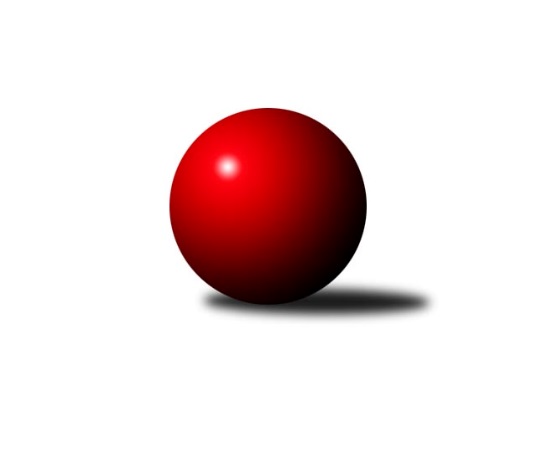 Č.6Ročník 2011/2012	5.11.2011Nejlepšího výkonu v tomto kole: 3062 dosáhlo družstvo: KK Slovan Rosice2. KLZ B 2011/2012Výsledky 6. kolaSouhrnný přehled výsledků:HKK Olomouc	- KK PSJ Jihlava	6:2	3007:2882	16.0:8.0	5.11.TJ Sokol Luhačovice	- KK Slovan Rosice	2:6	3005:3062	11.0:13.0	5.11.KC Zlín	- TJ Lokomotiva Česká Třebová	3:5	3040:3041	10.5:13.5	5.11.SK Baník Ratiškovice	- KK Šumperk ˝B˝	6:2	3035:2968	15.0:9.0	5.11.Tabulka družstev:	1.	SK Baník Ratiškovice	5	5	0	0	31.0 : 9.0 	69.0 : 51.0 	 3108	10	2.	TJ Lokomotiva Česká Třebová	6	5	0	1	29.5 : 18.5 	83.0 : 61.0 	 3105	10	3.	KK Vyškov	5	3	1	1	25.5 : 14.5 	63.0 : 57.0 	 3125	7	4.	KC Zlín	6	3	0	3	28.0 : 20.0 	80.5 : 63.5 	 3107	6	5.	KK Šumperk ˝B˝	5	2	1	2	18.0 : 22.0 	57.5 : 62.5 	 3029	5	6.	TJ Sokol Luhačovice	6	2	0	4	19.0 : 29.0 	69.5 : 74.5 	 2961	4	7.	KK PSJ Jihlava	5	1	0	4	15.0 : 25.0 	50.5 : 69.5 	 3054	2	8.	KK Slovan Rosice	5	1	0	4	14.0 : 26.0 	50.5 : 69.5 	 3030	2	9.	HKK Olomouc	5	1	0	4	12.0 : 28.0 	52.5 : 67.5 	 2991	2Podrobné výsledky kola:	 HKK Olomouc	3007	6:2	2882	KK PSJ Jihlava	Marie Chmelíková	111 	 132 	 94 	125	462 	 2:2 	 498 	 115	122 	 144	117	Lenka Habrová	Hana Malíšková	116 	 121 	 121 	126	484 	 3:1 	 481 	 113	151 	 113	104	Petra Valíková	Šárka Tögelová	122 	 148 	 141 	122	533 	 4:0 	 476 	 107	122 	 131	116	Dana Fišerová	Alena Machalíčková	123 	 119 	 122 	133	497 	 1:3 	 505 	 138	130 	 124	113	Eva Doubková	Hana Kubáčková	127 	 116 	 127 	130	500 	 2:2 	 491 	 118	123 	 118	132	Šárka Vacková	Anna Kuběnová	115 	 160 	 130 	126	531 	 4:0 	 431 	 114	110 	 107	100	Margita Lexovározhodčí: Nejlepší výkon utkání: 533 - Šárka Tögelová	 TJ Sokol Luhačovice	3005	2:6	3062	KK Slovan Rosice	Hana Konečná	123 	 134 	 124 	129	510 	 2:2 	 521 	 113	145 	 141	122	Renata Svobodová	Andrea Černochová	114 	 131 	 147 	141	533 	 2:2 	 494 	 131	134 	 111	118	Hana Veselá	Jana Mikulcová	125 	 117 	 120 	128	490 	 2:2 	 503 	 118	134 	 140	111	Šárka Palková	Zdenka Svobodová *1	118 	 107 	 95 	136	456 	 0:4 	 507 	 126	121 	 118	142	Petra Klaudová	Martina Konečná	122 	 141 	 140 	107	510 	 2:2 	 525 	 145	126 	 129	125	Lenka Bružová	Ludmila Pančochová	127 	 117 	 134 	128	506 	 3:1 	 512 	 123	135 	 129	125	Žaneta Pávkovározhodčí: střídání: *1 od 72. hodu Hana KrajíčkováNejlepší výkon utkání: 533 - Andrea Černochová	 KC Zlín	3040	3:5	3041	TJ Lokomotiva Česká Třebová	Alena Kantnerová	152 	 121 	 135 	168	576 	 3:1 	 526 	 136	128 	 116	146	Lucie Kaucká	Dita Trochtová	133 	 124 	 126 	146	529 	 2:2 	 493 	 108	131 	 136	118	Klára Pekařová	Lenka Menšíková	130 	 123 	 126 	106	485 	 3:1 	 464 	 114	113 	 119	118	Hana Rubišarová	Šárka Nováková	110 	 125 	 115 	131	481 	 1:3 	 522 	 126	134 	 133	129	Eva Sedláková	Marta Kuběnová	110 	 123 	 102 	117	452 	 0:4 	 549 	 139	128 	 132	150	Ludmila Johnová	Martina Zimáková	122 	 127 	 113 	155	517 	 1.5:2.5 	 487 	 125	127 	 128	107	Kateřina Kolářovározhodčí: Nejlepší výkon utkání: 576 - Alena Kantnerová	 SK Baník Ratiškovice	3035	6:2	2968	KK Šumperk ˝B˝	Marie Kobylková	135 	 100 	 123 	136	494 	 3:1 	 484 	 126	116 	 115	127	Hana Likavcová	Jana Koplíková	127 	 120 	 121 	139	507 	 1:3 	 508 	 134	110 	 124	140	Libuše Strachotová	Vladimíra Kobylková	121 	 124 	 131 	133	509 	 4:0 	 471 	 112	116 	 126	117	Olga Sedlářová	Hana Beranová	133 	 118 	 113 	112	476 	 1:3 	 490 	 119	122 	 116	133	Anna Randová	Jana Mačudová	134 	 130 	 120 	120	504 	 3:1 	 498 	 158	119 	 107	114	Ludmila Mederová	Dagmar Opluštilová	127 	 137 	 140 	141	545 	 3:1 	 517 	 124	116 	 146	131	Bedřiška Šrotovározhodčí: Nejlepší výkon utkání: 545 - Dagmar OpluštilováPořadí jednotlivců:	jméno hráče	družstvo	celkem	plné	dorážka	chyby	poměr kuž.	Maximum	1.	Alena Kantnerová 	KC Zlín	556.50	369.3	187.2	3.3	3/4	(576)	2.	Ludmila Johnová 	TJ Lokomotiva Česká Třebová	546.70	364.2	182.5	3.2	5/5	(555)	3.	Lenka Pernikářová 	KK Vyškov	545.88	361.6	184.3	4.1	4/4	(564)	4.	Marta Beranová 	SK Baník Ratiškovice	535.33	363.7	171.7	5.0	3/3	(545)	5.	Šárka Dvořáková 	KK PSJ Jihlava	533.00	357.0	176.0	6.0	3/4	(563)	6.	Jana Vejmolová 	KK Vyškov	530.13	361.6	168.5	8.0	4/4	(569)	7.	Zuzana Štěrbová 	KK Vyškov	529.63	354.6	175.0	5.6	4/4	(551)	8.	Dagmar Opluštilová 	SK Baník Ratiškovice	526.67	352.3	174.3	6.5	2/3	(545)	9.	Jana Mačudová 	SK Baník Ratiškovice	523.78	352.4	171.3	4.0	3/3	(537)	10.	Lucie Trávníčková 	KK Vyškov	522.67	357.7	165.0	5.0	3/4	(549)	11.	Petra Klaudová 	KK Slovan Rosice	521.60	359.6	162.0	9.2	5/5	(561)	12.	Marta Kuběnová 	KC Zlín	521.11	349.6	171.6	5.9	3/4	(552)	13.	Dita Trochtová 	KC Zlín	520.17	359.3	160.8	5.9	4/4	(552)	14.	Lenka Habrová 	KK PSJ Jihlava	520.13	359.3	160.9	6.3	4/4	(538)	15.	Hana Likavcová 	KK Šumperk ˝B˝	520.11	351.4	168.7	6.2	3/3	(572)	16.	Jana Koplíková 	SK Baník Ratiškovice	519.11	362.9	156.2	8.1	3/3	(549)	17.	Lucie Kaucká 	TJ Lokomotiva Česká Třebová	518.90	354.3	164.6	7.3	5/5	(556)	18.	Šárka Vacková 	KK PSJ Jihlava	518.25	359.1	159.1	8.1	4/4	(602)	19.	Libuše Strachotová 	KK Šumperk ˝B˝	517.11	356.0	161.1	7.8	3/3	(542)	20.	Milana Alánová 	KK Vyškov	515.13	355.3	159.9	8.1	4/4	(531)	21.	Hana Beranová 	SK Baník Ratiškovice	514.89	353.3	161.6	6.7	3/3	(529)	22.	Anna Kuběnová 	HKK Olomouc	514.75	348.8	166.0	6.5	2/2	(542)	23.	Vladimíra Kobylková 	SK Baník Ratiškovice	514.50	353.5	161.0	6.5	2/3	(519)	24.	Hana Veselá 	KK Slovan Rosice	513.20	350.2	163.0	8.2	5/5	(556)	25.	Eva Sedláková 	TJ Lokomotiva Česká Třebová	510.13	360.9	149.3	12.5	4/5	(527)	26.	Bedřiška Šrotová 	KK Šumperk ˝B˝	509.78	354.8	155.0	8.7	3/3	(531)	27.	Eva Doubková 	KK PSJ Jihlava	509.67	346.2	163.5	7.2	3/4	(523)	28.	Hana Rubišarová 	TJ Lokomotiva Česká Třebová	509.10	353.7	155.4	7.9	5/5	(563)	29.	Kateřina Kolářová 	TJ Lokomotiva Česká Třebová	507.20	344.2	163.0	8.4	5/5	(549)	30.	Klára Pekařová 	TJ Lokomotiva Česká Třebová	507.13	349.3	157.9	9.5	4/5	(567)	31.	Lenka Bružová 	KK Slovan Rosice	506.80	345.6	161.2	5.8	5/5	(531)	32.	Zdenka Svobodová 	TJ Sokol Luhačovice	505.44	339.4	166.0	5.8	3/3	(577)	33.	Hana Malíšková 	HKK Olomouc	505.00	331.1	173.9	5.6	2/2	(524)	34.	Šárka Palková 	KK Slovan Rosice	504.20	346.2	158.0	9.2	5/5	(539)	35.	Hana Kubáčková 	HKK Olomouc	503.00	340.7	162.3	9.0	2/2	(506)	36.	Ludmila Mederová 	KK Šumperk ˝B˝	502.44	352.7	149.8	6.9	3/3	(513)	37.	Ludmila Pančochová 	TJ Sokol Luhačovice	502.33	338.2	164.1	7.9	3/3	(533)	38.	Petra Valíková 	KK PSJ Jihlava	501.75	345.3	156.5	6.8	4/4	(527)	39.	Marie Kobylková 	SK Baník Ratiškovice	501.67	341.7	160.0	6.0	2/3	(529)	40.	Monika Tilšerová 	KK Vyškov	500.00	351.7	148.3	8.7	3/4	(507)	41.	Andrea Černochová 	TJ Sokol Luhačovice	499.00	339.9	159.1	4.7	3/3	(547)	42.	Lenka Menšíková 	KC Zlín	498.88	347.3	151.6	9.6	4/4	(506)	43.	Šárka Tögelová 	HKK Olomouc	497.88	332.8	165.1	7.9	2/2	(533)	44.	Šárka Nováková 	KC Zlín	497.25	344.9	152.3	8.2	4/4	(514)	45.	Martina Konečná 	TJ Sokol Luhačovice	497.00	343.5	153.5	9.5	3/3	(510)	46.	Margita Lexová 	KK PSJ Jihlava	495.75	341.8	154.0	9.3	4/4	(533)	47.	Hana Konečná 	TJ Sokol Luhačovice	494.92	346.0	148.9	7.7	3/3	(510)	48.	Anna Randová 	KK Šumperk ˝B˝	494.50	340.0	154.5	7.8	3/3	(511)	49.	Marie Chmelíková 	HKK Olomouc	491.38	339.0	152.4	10.5	2/2	(524)	50.	Dana Fišerová 	KK PSJ Jihlava	490.00	337.0	153.0	10.3	3/4	(508)	51.	Olga Sedlářová 	KK Šumperk ˝B˝	486.89	335.8	151.1	9.2	3/3	(514)	52.	Žaneta Pávková 	KK Slovan Rosice	486.00	344.0	142.0	12.5	4/5	(512)	53.	Vladimíra Koláčková 	TJ Sokol Luhačovice	480.00	340.5	139.5	10.5	2/3	(482)	54.	Alena Machalíčková 	HKK Olomouc	469.67	333.2	136.5	12.5	2/2	(497)		Jaroslava Havranová 	HKK Olomouc	547.00	382.0	165.0	6.0	1/2	(547)		Martina Zimáková 	KC Zlín	541.83	352.2	189.7	3.2	2/4	(551)		Lucie Oriňáková 	KC Zlín	540.00	355.0	185.0	7.5	2/4	(560)		Alena Holcová 	TJ Lokomotiva Česká Třebová	527.67	353.3	174.3	4.3	3/5	(563)		Jana Mikulcová 	TJ Sokol Luhačovice	511.50	355.0	156.5	6.0	1/3	(528)		Renata Svobodová 	KK Slovan Rosice	503.00	346.3	156.7	6.3	3/5	(521)		Eliška Dokoupilová 	HKK Olomouc	500.00	362.0	138.0	12.0	1/2	(500)		Eva Putnová 	KK Slovan Rosice	491.00	335.5	155.5	8.5	2/5	(502)		Magda Winterová 	KK Slovan Rosice	488.00	333.0	155.0	10.0	1/5	(488)		Marie Hnilicová 	KC Zlín	478.00	335.0	143.0	13.0	2/4	(488)		Kateřina Kravicová 	KK Vyškov	475.00	336.0	139.0	14.0	1/4	(475)		Marie Hnilicová st. 	KC Zlín	469.00	339.0	130.0	9.0	1/4	(469)		Markéta Straková 	KK Šumperk ˝B˝	463.00	302.0	161.0	7.0	1/3	(463)Sportovně technické informace:Starty náhradníků:registrační číslo	jméno a příjmení 	datum startu 	družstvo	číslo startu
Hráči dopsaní na soupisku:registrační číslo	jméno a příjmení 	datum startu 	družstvo	Program dalšího kola:7. kolo19.11.2011	so	9:00	KK PSJ Jihlava - KC Zlín	19.11.2011	so	10:00	KK Slovan Rosice - SK Baník Ratiškovice	19.11.2011	so	10:00	KK Vyškov - TJ Sokol Luhačovice	19.11.2011	so	13:00	KK Šumperk ˝B˝ - HKK Olomouc	Nejlepší šestka kola - absolutněNejlepší šestka kola - absolutněNejlepší šestka kola - absolutněNejlepší šestka kola - absolutněNejlepší šestka kola - dle průměru kuželenNejlepší šestka kola - dle průměru kuželenNejlepší šestka kola - dle průměru kuželenNejlepší šestka kola - dle průměru kuželenNejlepší šestka kola - dle průměru kuželenPočetJménoNázev týmuVýkonPočetJménoNázev týmuPrůměr (%)Výkon3xAlena KantnerováZlín5764xAlena KantnerováZlín116.895765xLudmila JohnováČ. Třebová5493xLudmila JohnováČ. Třebová111.415491xDagmar OpluštilováRatiškovice5451xŠárka TögelováHKK Olomouc107.445332xAndrea ČernochováLuhačovice5333xDita TrochtováZlín107.355291xŠárka TögelováHKK Olomouc5332xAnna KuběnováHKK Olomouc107.035311xAnna KuběnováHKK Olomouc5311xDagmar OpluštilováRatiškovice106.78545